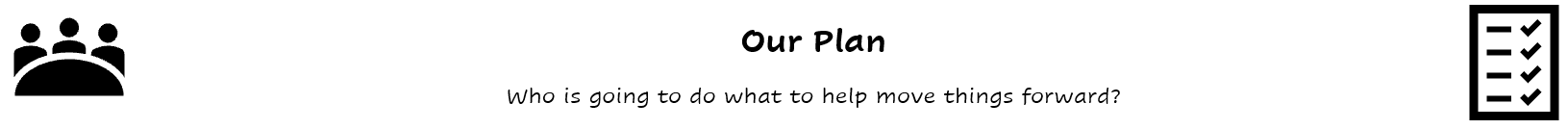 What do you want to see happeningWho will help with this?What will they doBy WhenBy When